Radionice programiranja 2019./2020. za učenike osnovnih škola Grada PuleProgramiranje u programskom jeziku PYTHON(uključuje i natjecateljsko programiranje - namijenjeno učenicima 5.-8. razreda osnovnih škola)Početak: 25.9.2019.Lokacija: Osnovna škola Centar - PulaVrijeme: svake srijede od 15:30-17:00Voditelj: Damir Blašković, dipl. ing. i učitelj informatike u OŠ Centar, PulaPrijave poslati na: dip.pula@gmail.comDodatne informacije i prijave mogu se dobiti na: 098-904-2135 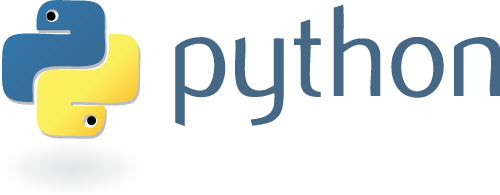 